LAPORAN INDIVIDUKEGIATAN PRAKTIK PENGALAMAN LAPANGAN( PPL )MAN Yogyakarta IIJalan KH Ahmad Dahlan No 130 Yogyakarta Diajukan Sebagai Tugas Akhir PelaksanaanPraktek Pengalaman Lapangan ( PPL )10 Agustus 2015 – 12 September 2015Dosen Pembimbing Lapangan : Dra. Tri Kartika Handayani, M.Pd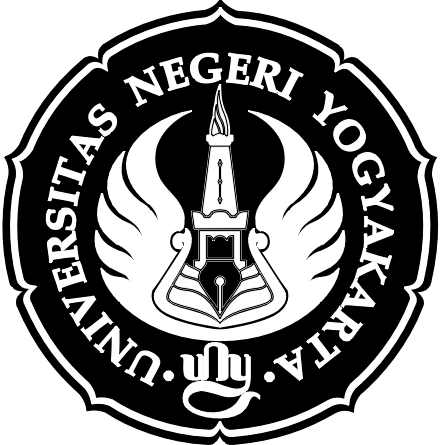 Disusun Oleh :Ajeng Indriantini12203241002PENDIDIKAN BAHASA JERMANFAKULTAS BAHASA DAN SENIUNIVERSITAS NEGERI YOGYAKARTA2015